Région : PicardieSIOS : Nord OuestCette région comporte un centre d’allogreffe de CSH pour adultes, le CHU d’Amiens, dont l’activité a démarré en 2012. Elle est depuis, en constante augmentation.Le taux de mortalité à 1 an des patients greffés ne peut être apprécié en raison, d’une part, de la faiblesse de l’effectif depuis l’ouverture, et d’autre part, du taux très élevé de patients ayant un suivi à 1 an manquant (63,9%).D’autre part, les flux de patients entrants et sortants ne peuvent être analysés du fait de l’importance des données manquantes sur le domicile des patients greffés en 2015 (86%).Lieu de greffe des patients domiciliés dans la région (2)* Voir ci-après le lieu de greffe(2) source : base ProMISeAnnée de greffeAnnée de greffeAnnée de greffeAnnée de greffeAnnée de greffeAnnée de greffeAnnée de greffeAnnée de greffeAnnée de greffeAnnée de greffeAnnée de greffeAnnée de greffe201020102011201120122012201320132014201420152015N%N%N%N%N%N%Parmi les patients domiciliés dans la région000082122483658523- patients greffés dans la région000082122483658523- patients greffés hors région mais dans le SIOS*71910291128920101600- patients greffés hors SIOS*298125712051153316261777Total361003510039100461006210022100Lieu de greffe des patients greffés hors région mais dans le sios (2)Année de greffeAnnée de greffeAnnée de greffeAnnée de greffeAnnée de greffeLieu de greffe des patients greffés hors région mais dans le sios (2)20102011201220132014Lieu de greffe des patients greffés hors région mais dans le sios (2)NNNNNcentre de greffe46877Lille CHU Claude Huriez46877Rouen Hôpital Charles Nicolle03311Rouen Centre Henri Becquerel31002Lille Hôpital Jeanne de Flandre00010Total71011910Lieu de greffe des patients greffés hors région et hors sios (2)Année de greffeAnnée de greffeAnnée de greffeAnnée de greffeAnnée de greffeAnnée de greffeLieu de greffe des patients greffés hors région et hors sios (2)201020112012201320142015Lieu de greffe des patients greffés hors région et hors sios (2)NNNNNNcentre de greffe220100Paris Necker Hématologie Adultes220100Paris Necker Unité d'Hémato-Immunologie pédiatrique211100Paris Hôpital Saint-Louis Hématologie greffe de moelle17161011109Marseille Institut Paoli Calmettes000010Créteil Hôpital Henri Mondor000010Paris La Pitié Salpetrière112002Paris Hôpital Robert Debré423122Rennes CHU000002Villejuif Institut Gustave Roussy312111Strasbourg Hôpital de Hautepierre010000Paris Hôpital Saint-Antoine012011Total292520151617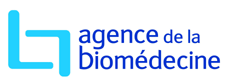 